TÜRKÇE BEP PLANI
(ÖNCE METNİN SON BÖLÜMÜNDE YER ALAN KAPAK KULLANILIR, ARDINDAN HANGİ DERSTEN BEP HAZIRLANACAKSA O DERSİN BEP PLANI YER ALIR)T.C…………. VALİLİĞİ………………………… MÜDÜRLÜĞÜTürkçe Okuma ve Yazma dersi (1.Kademe) Dersi Bireyselleştirilmiş Eğitim PlanıÖğrenci : 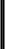 Eğitsel Performans1.2.1.1. Yazıyı resimlerden ayırt eder. 1.2.1.2. Okumanın ve yazmanın işlevini fark eder. 1.2.1.3. Yazının yönünü fark eder 1.2.1.5. Yazıya ait kavramları tanır. 1.2.2.1. Konuşmadaki sözcükleri ayırt eder.1.2.3.1. Aynı olan harfleri eşler. 1.2.3.2.Aynı olan harfler arasından farklı harfi gösterir. 1.2.3.3.Büyük ve küçük harfleri gruplar. 1.2.3.5.Birkaç sesi yazılı materyaller içerisinden ayırt eder. 1.2.4.1. Yazı araç-gereçlerini tanır. 1.2.4.2.Yazı araç-gereçlerini uygun şekilde kullanır. 1.2.4.3.Yazı araç-gereçlerini temiz ve düzenli kullanır 1.2.4.4.Noktaların üzerinden giderek çizgileri birleştirir. 1.2.4.5.Tek satır aralığına harfleri oluşturan çizgileri çizer 1.3.1.1. Tanıtılan sesi ayırt eder. 1.3.2.2.Tanıtılan sesi dik temel harflerle yazar. 1.4.1.1. Okuma pozisyonunu ayarlar 1.4.1.2.Okuma araç-gereçlerini temiz ve düzenli kullanır.1.4.2.1. Öğrenci okumaya yönelik olumlu tutum gösteri 1.5.1.1. Yazma pozisyonunu ayarlar.1.5.1.4.Yazı araç-gereçlerini temiz ve düzenli kullanır.Uzun Dönemli Amaç : Erken Okuryazarlık becerilerini bilir ve kavrar.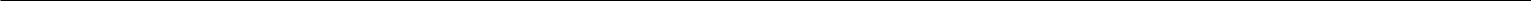 ……………….			…………………………….	     Abdullah YALNIZ	       Ferhat KAYGUSUZÖğrenci Velisi			Sınıf Rehber Öğretmeni	    Rehber Öğretmen		Birim Başkanı    İmza                                                 İmza	                     İmza		İmza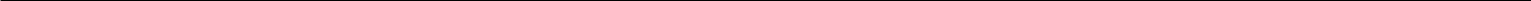 Uzm. Öğrt. Ahmet ÇEKOkul Müdürüİmza           T.C.….…. Valiliğiİl Milli Eğitim Müdürlüğü….. İlkokuluBİREYSELLEŞTİRİLMİŞ EĞİTİM PROGRAMI DOSYASI*Öğrenci anne-baba dışında biriyle kalıyorsa**Eğitsel Değerlendirme İsteği Formu:Rehberlik Araştırma Merkezi’ne incelenmek üzere gönderilecek öğrenci ile ilgili okul tarafından düzenlenen rapordur.***Yerleştirme Raporu:İl/ilçe Özel Eğitim Hizmetleri Kurulunca alınan yerleştirme raporudur.AÇIKLAMALAR*Öğrencinin dersine giren tüm öğretmenler BEP Biriminin üyesidir.Öğrencinin performansı belirlendikten sonra hangi derslerden Bireyselleştirilmiş Eğitim Planı yapılması gerektiği BEP toplantısında BEP Birimince karara bağlanmalıdır.*Öğrencinin ihtiyaç duyduğu derslerden BEP Planı hazırlanır.*BEP Dosyasının saklanmasından BEP Ekibi Başkanı ve Sınıf/Sınıf Rehber Öğretmeni sorumludur.*Öğrencinin dersine giren tüm öğretmenler ,alanı(dersi) ile ilgili performans almalıdır.Bu dosyadaki “Eğitsel Performans Formu” fotokopi ile çoğaltılarak öğrencinin dersine giren öğretmenlere verilmeli,form doldurulduktan sonra bir nüshası bu dosyada saklanmak üzere dosyada sorumlu kişiye teslim edilmelidir.*Bireyselleştirilmiş Eğitim Planı düzenlemesine karar verilen derslerle ilgili düzenlenen “Bireyselleştirilmiş Eğitim Programı Formu” fotokopi ile çoğaltılarak ilgili ders öğretmenlerine verilmeli,form doldurulduktan sonra bir nüshası bu dosyada saklanmak üzere dosyada sorumlu kişiye teslim edilmelidir.Öğrencinin yer değiştirmelerinde BEP dosyasını öğrencinin nakil gittiği okul/kuruma gönderin.Kurumda dosyanın bir özetini bulundurun.*Öğrenci ile ilgili hazırlanacak BEP in dönemlik yada yıllık düzenlenmesine bağlı olarak BEP tamamlanma tarihi belirlenmelidir.**İlk BEP toplantısında BEP toplantılarının hangi sıklıkla yapılacağı karara bağlanmalıdır.Bir sonraki BEP gündemi karar olarak alınabilir.***Toplantıya(varsa) öğrencinin dersine daha önce girmiş olan öğretmenler çağrılabilir.Öğrencinin gelişimi ile ilgili diğer kurum ve kuruluşlardan bilgisine başvurmak amacıyla uzman kişiler davet edilebilir.                    	/09/2021                                   Öğrenci Velisi               Sınıf Rehber Öğretmeni           Rehber Öğretmen                    Birim Başkanı                       Uzm.Öğrt  Okul Müdürü                                                                 		      		     	         Abdullah YALNIZ            			                                                                                   İmza                        	 İmza              	                 İmza                                     İmza	                                            İmzaKısa Dönemli AmaçDavranışlarAraç GereçlerBaşlama veKısa Dönemli AmaçDavranışlarAraç GereçlerBitiş TarihiBitiş Tarihi4.1.Yakın çevresindeki bazı marka isimlerini ve1.2.1.4.logolarını okur.logolarını okur.Yaşantısında sık4.2.Çıkış, pastane vb. çevresel yazıları okur.2018-10-01karşılaştığı yazıları4.3.Yazı içinde kendi adını gösterir.2019-06-03okur.4.4.Kendi adını ve aile bireylerinin adlarını okur.4.5.Sevdiği kitapların adlarını okur.3.1.Uyaklı sözcükleri tekrar eder.1.2.2.3. Uyaklı3.2.Uyaklı tekerlemeleri tekrar eder.1.2.2.3. Uyaklı3.3.Uyaklı sözcükleri söyler.2018-10-01sözcükleri ayırt3.3.Uyaklı sözcükleri söyler.2018-10-01sözcükleri ayırt3.4.Söylenen sözcüklerde uyaklı hecelerin2019-06-03eder.3.4.Söylenen sözcüklerde uyaklı hecelerin2019-06-03eder.sözcüğün başında ya da sonundasözcüğün başında ya da sonundasözcüğün başında ya da sonundasözcüğün başında ya da sonundaolduğunu söyler.olduğunu söyler.4.1.Büyük ve küçük harflerle oluşturulmuş birörüntünün altına aynıörüntünün altına aynıörüntüyü oluşturur.örüntüyü oluşturur.4.2.Büyük ve küçük harflerle oluşturulmuş bir1.2.3.4.Büyük veörüntüde eksik bırakılanörüntüde eksik bırakılanküçük harflerison ögeyi bulur.son ögeyi bulur.2018-10-01kullanarak çeşitli4.3.Büyük ve küçük harflerden oluşturulmuş bir2019-06-03örüntüler oluşturur.örüntüyü aynı şekildeörüntüyü aynı şekildedevam ettirir.devam ettirir.4.4.Büyük ve küçük harflerden oluşturulmuş birörüntünün ortasındaörüntünün ortasındaeksik bırakılan ögeyi bulur.eksik bırakılan ögeyi bulur.Uzun Dönemli Amaç : İlk Okuma-Yazma becerilerini bilir ve kavrar.Uzun Dönemli Amaç : İlk Okuma-Yazma becerilerini bilir ve kavrar.Uzun Dönemli Amaç : İlk Okuma-Yazma becerilerini bilir ve kavrar.Kısa Dönemli AmaçDavranışlarAraç GereçlerBaşlama veKısa Dönemli AmaçDavranışlarAraç GereçlerBitiş TarihiBitiş Tarihi1.1. Tanıtılan sesin küçük harfini okur.1.2. Tanıtılan sesin büyük harfini okur.1.3. Tanıtılan sesin küçük harfini diğer seslerarasından gösterir.1.3.2.1. Tanıtılan1.4. Tanıtılan sesin küçük harfini sözcükler içinde2018-10-01sesi okur.gösterir.2019-06-031.5. Tanıtılan sesin büyük harfini diğer seslerarasından gösterir.1.6. Tanıtılan sesin büyük harfini sözcükler içindegösterir.1.3.3.1. Tanıtılan1.1. Tanıtılan ses ile oluşturulan heceleri okur.1.3.3.1. Tanıtılan1.2. Tanıtılan sesin bulunduğu hecelerden oluşan2018-10-01sesi, hece ve sözcük1.2. Tanıtılan sesin bulunduğu hecelerden oluşan2018-10-01sesi, hece ve sözcüksözcükleri okur.2019-06-03içinde okur.1.3. Okuduğu sözcüklerin resimlerini gösterir.1.3. Okuduğu sözcüklerin resimlerini gösterir.2.1. Tanıtılan ses ile oluşturulan heceleri bakarakyazar.1.3.3.2.Tanıtılan2.2. Tanıtılan ses ile oluşturulan heceler1.3.3.2.Tanıtılansöylendiğinde yazar.sesi, hece ve sözcüksöylendiğinde yazar.2018-10-01sesi, hece ve sözcük2.3. Tanıtılan sesin bulunduğu hecelerden oluşan2018-10-01içinde dik temelsözcükleri bakarak yazar.2019-06-03harflerle yazar.sözcükleri bakarak yazar.harflerle yazar.2.4. Tanıtılan sesin bulunduğu hecelerden oluşan2.4. Tanıtılan sesin bulunduğu hecelerden oluşansözcükleri söylendiğindeyazar.1.3.4.1. Sesi, cümle1.1. Tanıtılan sesin bulunduğu cümleleri okur.2018-10-01ve metin içinde1.2. Tanıtılan sesin bulunduğu metinleri okur.2019-06-03okur.1.2. Tanıtılan sesin bulunduğu metinleri okur.2019-06-03okur.1.3.4.2.Sesi, cümle2.1. Tanıtılan sesin bulunduğu cümleleri bakarak1.3.4.2.Sesi, cümleyazar.2018-10-01içinde dik temel2.2. Tanıtılan sesin bulunduğu cümleleri2019-06-03harflerle yazar.2.2. Tanıtılan sesin bulunduğu cümleleri2019-06-03harflerle yazar.söylendiğinde yazar.söylendiğinde yazar.1.3.5.1. Tanıtılansesin bulun- duğu1.1. Tanıtılan sesin bulunduğu cümleleri okuduktancümle ve metinsonra cümle ile ilgili basit sorulara cevap verir.2018-10-01hakkında sorulan1.2. Tanıtılan sesin bulunduğu metinleri okuduktan2019-06-03sorula- ra cevapsonra metinle ilgili basit sorulara cevap verir.verir.Uzun Dönemli Amaç : Okuduğunu Anlama becerilerini bilir ve kavrar.Uzun Dönemli Amaç : Okuduğunu Anlama becerilerini bilir ve kavrar.Kısa Dönemli AmaçDavranışlarAraç GereçlerBaşlama veKısa Dönemli AmaçDavranışlarAraç GereçlerBitiş TarihiBitiş Tarihi1.4.3.1. Metni1.1. Metinde yer alan sözcükleri doğru okur.2018-10-01doğru olarak okur1.2. Hecelemeden okur.2019-06-031.4.5.1. Verilen1.1. Bir öyküyü anlatan cümleleri öykü yapısınacümlelerden metingöre sıraya dizer.2018-10-01yapılarına uygun1.2. Sıralı bir olayı anlatan cümleleri olay sırasına2019-06-03metin oluşturur.göre sıraya dizer.2.1. Bir öyküyü okuduktan sonra olay sırasına göreanlatır.2.2. Bir anıyı okuduktan sonra olay sırasına göre1.4.6.2.Çeşitli türdeanlatır.yazılmış metinleri2.3. Sıralı bir olayı içeren bir metni okuduktan sonra2018-10-01okuduktan sonraolay sırasına göre2019-06-03anlatır.anlatır.2.4. Tanımlama metnini okuduktan sonratanımlananın özelliklerinianlatır.1.1. Yer ve oda isimlerini okuyarak okulda gitmekistediği yeri bulur.1.2. Ev ödevi olarak verilen okuma ödevleriniyapar.1.4.7.1. Okul1.3. Yazılı ödev yönergelerine uygun olarak verilen2018-10-01yaşamında okumaödevlerini yapar.2018-10-01yaşamında okumaödevlerini yapar.2019-06-03becerisini kullanır.1.4. Haftalık ders programına uygun olarak ders2019-06-03becerisini kullanır.1.4. Haftalık ders programına uygun olarak dershazırlığı yapar.1.5. Derse uygun olan ders kitabını seçer.1.6. Okulda bulunan tabelalardaki uyarılara uygundavranır.1.4.7.2.Sosyal2.1. Çevredeki bilgi afişi ve tabelalarda yer alan1.4.7.2.Sosyalyazılara uygun davranır.2018-10-01yaşantısında okumayazılara uygun davranır.2018-10-01yaşantısında okuma2.2. Ulaşım araçları üzerindeki yazıları okuyarak2019-06-03becerisini kullanır.istenen yere gider.istenen yere gider.3.1. Haftalık ders programına uygun olarak ders1.4.7.3.Zamanınıaraç-gereçlerini sınıfa1.4.7.3.Zamanınıgetirir.yönetmek içingetirir.2018-10-01yönetmek için3.2. Takvim ve saati okuyarak okula ve derse2018-10-01okuma becerisini3.2. Takvim ve saati okuyarak okula ve derse2019-06-03okuma becerisinizamanında gelir.2019-06-03kullanır.zamanında gelir.kullanır.3.3. Günlük ve haftalık planlama yapar.3.3. Günlük ve haftalık planlama yapar.3.4. Belirli gün ve haftaları takvimden takip eder.1.4.7.4.Sağlık ve4.1. Güvenlik ile ilgili uyarı yazı ve işaretlerinegüvenliğini korumakuygun davranır.2018-10-01için okuma4.2. Sağlıkla ilgili uyarı yazı ve işaretlerine uygun2019-06-03becerisini kullanır.davranır.Uzun Dönemli Amaç : Yazılı İfade becerilerini bilir ve kavrar.Uzun Dönemli Amaç : Yazılı İfade becerilerini bilir ve kavrar.Kısa Dönemli AmaçDavranışlarAraç GereçlerBaşlama veKısa Dönemli AmaçDavranışlarAraç GereçlerBitiş TarihiBitiş Tarihi2.1. Satır takibi yaparak yazar.2.2. Sözcükler arasında uygun boşluk bırakarak1.5.1.2.Düzenliyazar.yazar2.3. Harfler arasında uygun boşluk bırakarak yazar.2.4. Cümleler arasında uygun boşluk bırakarakyazar.1.5.2.1. Metin1.1. Hecelenerek söylenen sözcükleri doğru olarakyazdırılırken söy-1.1. Hecelenerek söylenen sözcükleri doğru olarakyazdırılırken söy-yazar.lenen sözcükleriyazar.lenen sözcükleri1.2. Söylenen sözcükleri doğru olarak yazardoğru olarak yazar.1.2. Söylenen sözcükleri doğru olarak yazar1.5.3.1. Kurallı ve1.1. Verilen sözcüklerden kurallı ve anlamlı cümle1.5.3.1. Kurallı veoluşturur.anlamlı cümleleroluşturur.anlamlı cümleler1.2. Cümleleri kurallı ve anlamlı cümleler olacakoluşturur.1.2. Cümleleri kurallı ve anlamlı cümleler olacakoluşturur.şekilde düzeltir.şekilde düzeltir.1.5.3.2.Çeşitlikonularda ve2.1. Cümlelerde boş bırakılan yere uygun olanyapılarda yazılmış,sözcüğü, bakarak yazar.yarım bırakılan2.2. Cümlelerde boşluklara uygun sözcüğü yazar.cümleleri tamamlar.1.1. Eylem ya da bir olay içeren resimli kart1.5.4.1. Verilenverildiğinde, olayı ya da1.5.4.1. Verileneylemi anlatan basit kurallı cümle yazar.resimlerle ilgilieylemi anlatan basit kurallı cümle yazar.resimlerle ilgili1.2. Sıralı bir olay içeren resimli kartlar verildiğinde,cümleler yazar.1.2. Sıralı bir olay içeren resimli kartlar verildiğinde,cümleler yazar.her bir kartı anlatanher bir kartı anlatanbir ya da iki cümle yazarÖĞRENCİNİNÖĞRENCİNİNÖĞRENCİNİNÖĞRENCİNİNÖĞRENCİNİNÖĞRENCİNİNÖĞRENCİNİNÖĞRENCİNİNÖĞRENCİNİNÖĞRENCİNİNAdı SoyadıAdı SoyadıDoğum TarihiCinsiyetiCinsiyetiNumarasıEv AdresiEv AdresiEv TelefonuKaynaştırma Kararına Esas Olan Yetersizlik TürüKaynaştırma Kararına Esas Olan Yetersizlik TürüKaynaştırma Kararına Esas Olan Yetersizlik TürüKaynaştırma Kararına Esas Olan Yetersizlik TürüAdı SoyadıAdı SoyadıAdresiAdresiAdresiAdresiİş Telefonuİş TelefonuCep TelefonuAnneBabaDiğer Kişi*Birim BaşkanıBEP GELİŞTİRME BİRİMİNE ULAŞAN BİLGİLERBEP GELİŞTİRME BİRİMİNE ULAŞAN BİLGİLERBEP GELİŞTİRME BİRİMİNE ULAŞAN BİLGİLERTarih/SayıAçıklamaEğitsel Değerlendirme İsteği Formu**Yerleştirme Raporu***Daha Önceden Alınmış Kaynaştırma Kararı(Varsa)BEP GELİŞTİRME BİRİMİ ÜYELERİBEP GELİŞTİRME BİRİMİ ÜYELERİGÖREVİ/KONUMUADI SOYADIBirim Başkanı(Birim Başkanı Okul Müdürü yada görevlendireceği Müdür Yardımcısıdır)Özel Eğitim Gerektiren BireyAileÖğretmenler*Rehber Öğretmen/Psikolojik Danışman Abdullah YALNIZRAM Temsilcisi(Varsa)-Gezerek Özel Eğitim Görevi Verilen Öğretmen (Varsa)-ÖĞRENCİ TANIMA KARTIÖĞRENCİ TANIMA KARTIÖĞRENCİ TANIMA KARTIADI SOYADINUMARASIANNESİNİNBABASININADI SOYADIÖĞRENİM DÜZEYİÖZ MÜ-ÜVEY Mİ?ÖZÖZMESLEĞİ-AYLIK GELİRİSAĞ MI?SAĞSAĞEV TELEFONUCEP TELEFONUİŞ TELEFONUKARDEŞ SAYISIYETERSİZLİĞİNE YÖNELİK DESTEK EĞİTİM ALIYOR MU?SINIF TEKRARI VAR MI? HANGİ SINIFTA?HAYIRHAYIROKUL DEĞİŞİKLİĞİ VARSA NEDENİ NEDİR?GEÇİRDİĞİ HASTALIKLARYETERSİZLİĞİNE YÖNELİK KULLANDIĞI CİHAZ,PROTEZ,ORTEZ--ÖĞRETMENİN BİLMESİ GEREKLİ ÖZEL BİLGİLER(alerji,sürekli kullandığı ilaç,terleme,epilepsi,korku,altını ıslatma vb.)İLK BEP TOPLANTISIİLK BEP TOPLANTISIİLK BEP TOPLANTISIİLK BEP TOPLANTISIİLK BEP TOPLANTISIİLK BEP TOPLANTISIİLK BEP TOPLANTISIİLK BEP TOPLANTISIİLK BEP TOPLANTISIÖĞRENCİNİNÖĞRENCİNİNÖĞRENCİNİNÖĞRENCİNİNÖĞRENCİNİNÖĞRENCİNİNÖĞRENCİNİNÖĞRENCİNİNÖĞRENCİNİNAdı SoyadıToplantı TarihiToplantı TarihiToplantı Tarihi…../09/2021…../09/2021Doğum TarihiCinsiyetiBEP ‘in Tamamlanacağı Tarih*BEP ‘in Tamamlanacağı Tarih*BEP ‘in Tamamlanacağı Tarih* …../06/2022 …../06/2022SınıfıNumarasıALINAN KARARLAR**ALINAN KARARLAR**ALINAN KARARLAR**BEP TOPLANTISINA KATILANLARBEP TOPLANTISINA KATILANLARBEP TOPLANTISINA KATILANLARBEP TOPLANTISINA KATILANLARBEP TOPLANTISINA KATILANLARBEP TOPLANTISINA KATILANLAR1.Meb tarafından hazırlanan Bep dosyasının öğrenci için hazırlanmasına,1.Meb tarafından hazırlanan Bep dosyasının öğrenci için hazırlanmasına,1.Meb tarafından hazırlanan Bep dosyasının öğrenci için hazırlanmasına,Adı SoyadıAdı SoyadıAdı Soyadıİmza2.Çorum Rehberlik ve Araştırma merkezinin yaptığı inceleme sonucuna göre 2.Çorum Rehberlik ve Araştırma merkezinin yaptığı inceleme sonucuna göre 2.Çorum Rehberlik ve Araştırma merkezinin yaptığı inceleme sonucuna göre ÖğrenciÖğrenciöğrencinin hafif düzeyde zihinsel engelli olması ve İl Milli Eğitimin yerleştirme öğrencinin hafif düzeyde zihinsel engelli olması ve İl Milli Eğitimin yerleştirme öğrencinin hafif düzeyde zihinsel engelli olması ve İl Milli Eğitimin yerleştirme Anne/BabaAnne/BabaKararı sonucu olan Mimar Sinan İlkokulundaKararı sonucu olan Mimar Sinan İlkokulundaKararı sonucu olan Mimar Sinan İlkokulundaSınıf/Sınıf Rehber Öğrt. Sınıf/Sınıf Rehber Öğrt. Eğitimine devam etmesine,Eğitimine devam etmesine,Eğitimine devam etmesine,Özel Eğitim Öğrtm.(varsa)Özel Eğitim Öğrtm.(varsa)3.Öğrencinin alınan performansına göre,Matematik,toplumsal uyum becerileri ,müzik, hayat bilgisi, görsel sanatlar, oyun ve fiziki etkinlikler,okuma yazma derslerinden BEP hazırlanmasına ve uzun-kısa dönem amaçların derslere Uygun olarak belirlenmesine,3.Öğrencinin alınan performansına göre,Matematik,toplumsal uyum becerileri ,müzik, hayat bilgisi, görsel sanatlar, oyun ve fiziki etkinlikler,okuma yazma derslerinden BEP hazırlanmasına ve uzun-kısa dönem amaçların derslere Uygun olarak belirlenmesine,3.Öğrencinin alınan performansına göre,Matematik,toplumsal uyum becerileri ,müzik, hayat bilgisi, görsel sanatlar, oyun ve fiziki etkinlikler,okuma yazma derslerinden BEP hazırlanmasına ve uzun-kısa dönem amaçların derslere Uygun olarak belirlenmesine,Rehber ÖğretmenRehber ÖğretmenAbdullah YALNIZAbdullah YALNIZAbdullah YALNIZ4.Hazırlanan Bireysel Eğitim Programının 2018-2019 Eğitim-Öğretim yılı sonuna4.Hazırlanan Bireysel Eğitim Programının 2018-2019 Eğitim-Öğretim yılı sonuna4.Hazırlanan Bireysel Eğitim Programının 2018-2019 Eğitim-Öğretim yılı sonunaBEP Geliştirme Birim Bşk.BEP Geliştirme Birim Bşk.5.Uzun ve Kısa dönemli amaçlar doğrultusunda Öğretimsel amaçların 5.Uzun ve Kısa dönemli amaçlar doğrultusunda Öğretimsel amaçların 5.Uzun ve Kısa dönemli amaçlar doğrultusunda Öğretimsel amaçların Öğretmen/BranşıÖğretmen/Branşıoluşturulmasına,oluşturulmasına,oluşturulmasına,6.Ailenin 3 ayda bir programın işlenişi ve öğrencinin durumu hakkında 6.Ailenin 3 ayda bir programın işlenişi ve öğrencinin durumu hakkında 6.Ailenin 3 ayda bir programın işlenişi ve öğrencinin durumu hakkında bilgilendirilmesine karar verilmiştir.bilgilendirilmesine karar verilmiştir.bilgilendirilmesine karar verilmiştir.Öğrenci Gelişimi İle İlgili Aile Hangi Sıklıkla Bilgilendirilecek?Öğrenci Gelişimi İle İlgili Aile Hangi Sıklıkla Bilgilendirilecek?Öğrenci Gelişimi İle İlgili Aile Hangi Sıklıkla Bilgilendirilecek?Öğrenci Gelişimi İle İlgili Aile Hangi Sıklıkla Bilgilendirilecek?Öğrenci Gelişimi İle İlgili Aile Hangi Sıklıkla Bilgilendirilecek?Öğrenci Gelişimi İle İlgili Aile Hangi Sıklıkla Bilgilendirilecek?4 Haftada Bir  (     )4 Haftada Bir  (     )4 Haftada Bir  (     )6 Haftada Bir  (     )6 Haftada Bir  (     )6 Haftada Bir  (     )8 Haftada Bir  (     )8 Haftada Bir  (     )8 Haftada Bir  (     )12 Haftada Bir  ( X )12 Haftada Bir  ( X )12 Haftada Bir  ( X )(AİLE ÇOCUĞUN GELİŞİMİ İLE İLGİLİ BEKLENMEDİK DURUMLARDA DA BİLGİLENDİRİLİR)(AİLE ÇOCUĞUN GELİŞİMİ İLE İLGİLİ BEKLENMEDİK DURUMLARDA DA BİLGİLENDİRİLİR)(AİLE ÇOCUĞUN GELİŞİMİ İLE İLGİLİ BEKLENMEDİK DURUMLARDA DA BİLGİLENDİRİLİR)(AİLE ÇOCUĞUN GELİŞİMİ İLE İLGİLİ BEKLENMEDİK DURUMLARDA DA BİLGİLENDİRİLİR)(AİLE ÇOCUĞUN GELİŞİMİ İLE İLGİLİ BEKLENMEDİK DURUMLARDA DA BİLGİLENDİRİLİR)(AİLE ÇOCUĞUN GELİŞİMİ İLE İLGİLİ BEKLENMEDİK DURUMLARDA DA BİLGİLENDİRİLİR)(AİLE ÇOCUĞUN GELİŞİMİ İLE İLGİLİ BEKLENMEDİK DURUMLARDA DA BİLGİLENDİRİLİR)(AİLE ÇOCUĞUN GELİŞİMİ İLE İLGİLİ BEKLENMEDİK DURUMLARDA DA BİLGİLENDİRİLİR)(AİLE ÇOCUĞUN GELİŞİMİ İLE İLGİLİ BEKLENMEDİK DURUMLARDA DA BİLGİLENDİRİLİR)(AİLE ÇOCUĞUN GELİŞİMİ İLE İLGİLİ BEKLENMEDİK DURUMLARDA DA BİLGİLENDİRİLİR)(AİLE ÇOCUĞUN GELİŞİMİ İLE İLGİLİ BEKLENMEDİK DURUMLARDA DA BİLGİLENDİRİLİR)(AİLE ÇOCUĞUN GELİŞİMİ İLE İLGİLİ BEKLENMEDİK DURUMLARDA DA BİLGİLENDİRİLİR)*Aile çocuğun gelişimi ile ilgili hangi yolla bilgilendirilecek?*Aile çocuğun gelişimi ile ilgili hangi yolla bilgilendirilecek?*Aile çocuğun gelişimi ile ilgili hangi yolla bilgilendirilecek?*Aile çocuğun gelişimi ile ilgili hangi yolla bilgilendirilecek?*Aile çocuğun gelişimi ile ilgili hangi yolla bilgilendirilecek?*Aile çocuğun gelişimi ile ilgili hangi yolla bilgilendirilecek?Bir Sonraki BEP Toplantı Tarihi:Bir Sonraki BEP Toplantı Tarihi:-Yazılı (     )Yazılı (     )Yazılı (     )Öğretmen/Veli Toplantısı ( X )Öğretmen/Veli Toplantısı ( X )Öğretmen/Veli Toplantısı ( X )Bir Sonraki BEP Toplantı Tarihi:Bir Sonraki BEP Toplantı Tarihi:-Diğer:Diğer:Diğer:Diğer:Diğer:Diğer:TÜM HİZMET PLANIBİREYSELLEŞTİRİLMİŞ EĞİTİM PROGRAMITÜM HİZMET PLANIBİREYSELLEŞTİRİLMİŞ EĞİTİM PROGRAMITÜM HİZMET PLANIBİREYSELLEŞTİRİLMİŞ EĞİTİM PROGRAMIKimlik BilgileriÖğrencinin:Annenin:Babanın:Adı-Soyadı: Doğum Tarihi: Yaşı:8Engel Türü:Birinci: Programın Başlama Tarihi:Adı-Soyadı: Mesleği:Adı-Soyadı: Mesleği:Tıbbı BilgilerTıbbı BilgilerTıbbı Bilgilerİşitme                 :Normalİşitme                 :Normalİşitme                 :NormalGörme                 : NormalGörme                 : NormalGörme                 : Normalİlaç kullanımı     : Hayırİlaç kullanımı     : Hayırİlaç kullanımı     : HayırFiziksel Durumu :NormalFiziksel Durumu :NormalFiziksel Durumu :NormalSağlık                  : NormalSağlık                  : NormalSağlık                  : NormalDiğer                   :Diğer                   :Diğer                   :
Uygulanacak Program: EĞİTİLEBİLİR MÜFREDAT PROGRAMI
Uygulanacak Program: EĞİTİLEBİLİR MÜFREDAT PROGRAMI
Uygulanacak Program: EĞİTİLEBİLİR MÜFREDAT PROGRAMIEĞİTSEL PERFORMANSITÜRKÇE (OKUMA VE YAZMA): İlgili dersten, BEP Planı yapılması kararı alınmıştır. MATEMATİK: İlgili dersten, BEP Planı yapılması kararı alınmıştır. DİL VE KONUŞMA: Öğrenci yönergelere uymaktadır.Öğrenci iki ve daha fazla kelime  kullanarak  konuşmaktadır.HAYAT BİLGİSİ: Öğrenci, akranlarıyla aynı seviyede gelişim göstermektedir. MÜZİK: Öğrenci, akranlarıyla aynı seviyede gelişim göstermektedir. Ses çıkarma çalışmaları yapmakta, sesin yönünü bulmaktadır. BEDEN EĞİTİMİ: Öğrenci, akranlarıyla aynı seviyede gelişim göstermektedir.RESİM İŞ: Öğrenci, akranlarıyla aynı seviyede gelişim göstermektedir. Boyama çalışması yapabilmektedir.BESLENME: Öğrenci, akranlarıyla aynı seviyede gelişim göstermektedir. Bağımsız olarak yemek yemektedir.TOPLUMSAL UYUM: Öğrenci, akranlarıyla aynı seviyede gelişim göstermektedir. Öğrenci el, yüz yıkamaktadır.EĞİTSEL PERFORMANSITÜRKÇE (OKUMA VE YAZMA): İlgili dersten, BEP Planı yapılması kararı alınmıştır. MATEMATİK: İlgili dersten, BEP Planı yapılması kararı alınmıştır. DİL VE KONUŞMA: Öğrenci yönergelere uymaktadır.Öğrenci iki ve daha fazla kelime  kullanarak  konuşmaktadır.HAYAT BİLGİSİ: Öğrenci, akranlarıyla aynı seviyede gelişim göstermektedir. MÜZİK: Öğrenci, akranlarıyla aynı seviyede gelişim göstermektedir. Ses çıkarma çalışmaları yapmakta, sesin yönünü bulmaktadır. BEDEN EĞİTİMİ: Öğrenci, akranlarıyla aynı seviyede gelişim göstermektedir.RESİM İŞ: Öğrenci, akranlarıyla aynı seviyede gelişim göstermektedir. Boyama çalışması yapabilmektedir.BESLENME: Öğrenci, akranlarıyla aynı seviyede gelişim göstermektedir. Bağımsız olarak yemek yemektedir.TOPLUMSAL UYUM: Öğrenci, akranlarıyla aynı seviyede gelişim göstermektedir. Öğrenci el, yüz yıkamaktadır.EĞİTSEL PERFORMANSITÜRKÇE (OKUMA VE YAZMA): İlgili dersten, BEP Planı yapılması kararı alınmıştır. MATEMATİK: İlgili dersten, BEP Planı yapılması kararı alınmıştır. DİL VE KONUŞMA: Öğrenci yönergelere uymaktadır.Öğrenci iki ve daha fazla kelime  kullanarak  konuşmaktadır.HAYAT BİLGİSİ: Öğrenci, akranlarıyla aynı seviyede gelişim göstermektedir. MÜZİK: Öğrenci, akranlarıyla aynı seviyede gelişim göstermektedir. Ses çıkarma çalışmaları yapmakta, sesin yönünü bulmaktadır. BEDEN EĞİTİMİ: Öğrenci, akranlarıyla aynı seviyede gelişim göstermektedir.RESİM İŞ: Öğrenci, akranlarıyla aynı seviyede gelişim göstermektedir. Boyama çalışması yapabilmektedir.BESLENME: Öğrenci, akranlarıyla aynı seviyede gelişim göstermektedir. Bağımsız olarak yemek yemektedir.TOPLUMSAL UYUM: Öğrenci, akranlarıyla aynı seviyede gelişim göstermektedir. Öğrenci el, yüz yıkamaktadır.